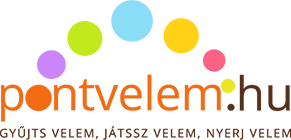 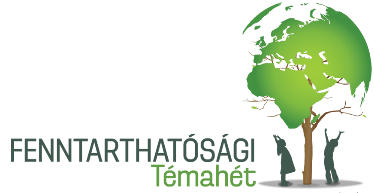 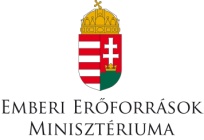  „Egy doboznyi természet”Pályázat általános iskola alsó tagozatosai számáraA 2018. évi Fenntarthatósági Témahét keretében az általános iskola alsó tagozatos tanulói számára meghirdetett, „Egy doboznyi természet” pályázat célja, hogy a diákok felfedezzék a környezetükben fellelhető védett területek (pl. nemzeti park, Natura 2000 terület) természeti értékeit és erről a területről egy cipősdoboznyi értéket gyűjtsenek össze, és arról képi és szöveges dokumentációt készítsenek. A pályázat célja, hogy egy tanulócsoport (pl. osztályközösség) ellátogasson egy a környezetében lévő természetvédelmi területre és ennek értékeit feltérképezze: tanulmányozza a kiválasztott területet, és egy cipősdoboznyi bemutató anyagot készítsen belőle. Fontos, hogy a kísérő pedagógusok ismerjék az adott területre vonatkozó természetvédelmi szabályokat, és csak azt gyűjtsék be tanítványaikkal, amit a természet „elenged” és begyűjtése nem tesz kárt a természetben (pl. megrágott fadarab, lehullott falevél vagy termés, csigaház). A begyűjtött kincsekről és a védett területről a diákok készítsenek feljegyzéseket, fényképeket vagy rajzokat és ezek alapján 3-5 oldal terjedelmű word dokumentációt a védett területet bemutatva.A pályázók köre: A pályázaton bármely magyarországi általános iskola 7-11 éves tanulókból álló diákcsoportja indulhat, akinek iskolája regisztrált a 2018. évi Fenntarthatósági Témahétre: https://www.fenntarthatosagi.temahet.hu/iskolai-regisztracioA beküldött pályamű kötelező elemei:A pályázók és a terület adatait tartalmazó adatlap.A pályamunka pdf formátumban, 3-5 oldal terjedelemben.Beküldési felület linkje: https://www.fenntarthatosagi.temahet.hu/palyazatokA pályázat leadási határideje: 2018. május 07. hétfő, éjfél.Eredményhirdetés: 2018. június 07.Díjazás: A zsűri által értékelt pályamunkák közül a három legszínvonalasabbnak ítélt pályázat értékes nyereményben részesül. Az első három helyezett diákcsoportot természetvédelmi–szabadidős élményprogramokkal díjazzuk. A pályázattal kapcsolatban az alábbi e-mail címen kérhet felvilágosítást: temahet@pontvelem.hu A kiírás részletei a szabályzatban olvashatók.